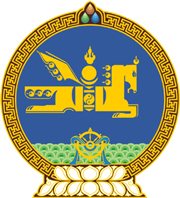 МОНГОЛ УЛСЫН ХУУЛЬ2023 оны 12 сарын 08 өдөр                                                                  Төрийн ордон, Улаанбаатар хот    МАЛ, АМЬТНЫ ЭРҮҮЛ МЭНДИЙН ТУХАЙ    ХУУЛЬД ӨӨРЧЛӨЛТ ОРУУЛАХ ТУХАЙ	1 дүгээр зүйл.Мал, амьтны эрүүл мэндийн тухай хуулийн 4 дүгээр зүйлийн 4.1.2 дахь заалтын “болон бусад хэрэгцээнд зориулан” гэснийг “зорилгоор” гэж өөрчилсүгэй. 2 дугаар зүйл.Энэ хуулийг Гэрийн тэжээвэр амьтны тухай хууль хүчин төгөлдөр болсон өдрөөс эхлэн дагаж мөрдөнө.	МОНГОЛ УЛСЫН 	ИХ ХУРЛЫН ДАРГА 				Г.ЗАНДАНШАТАР 